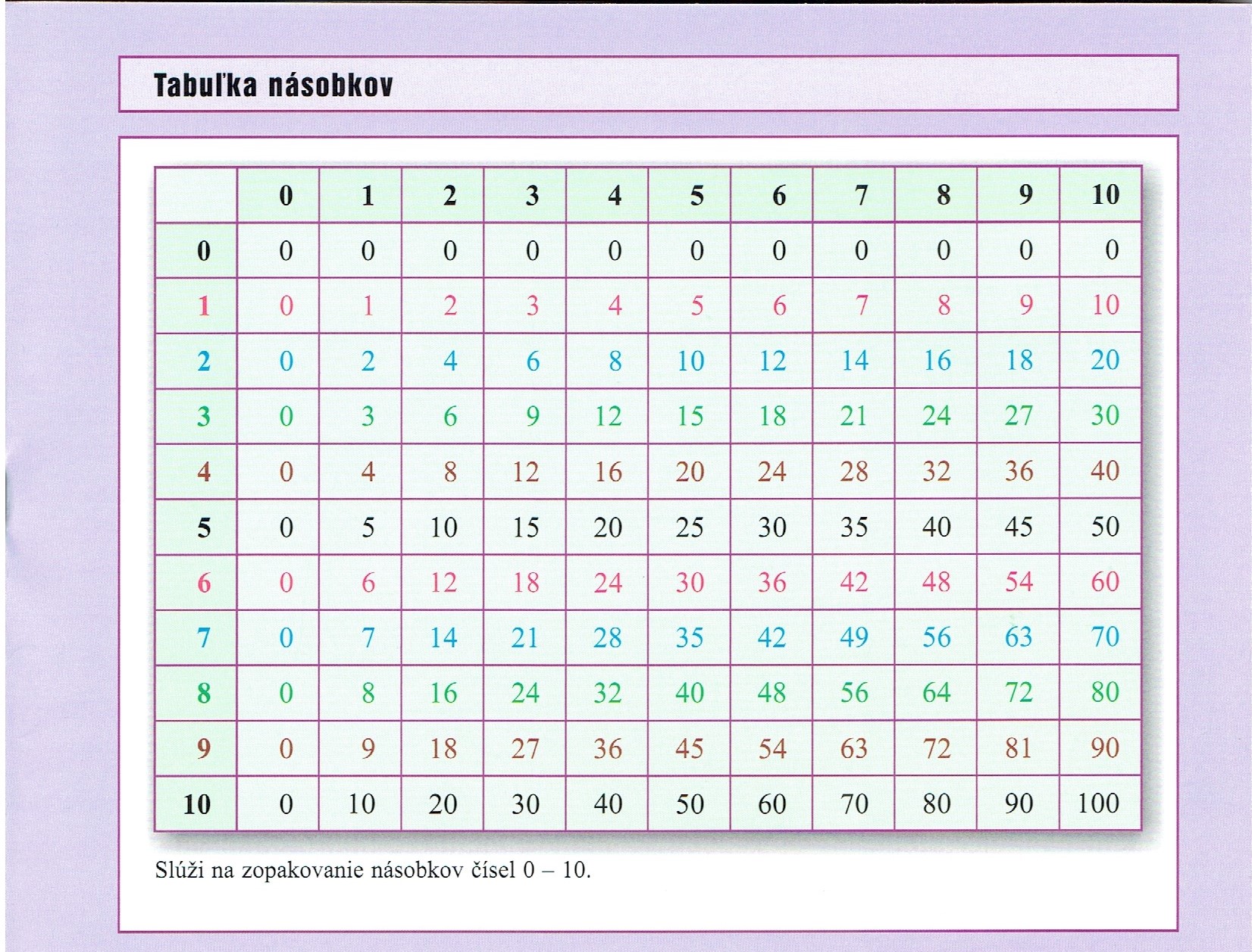 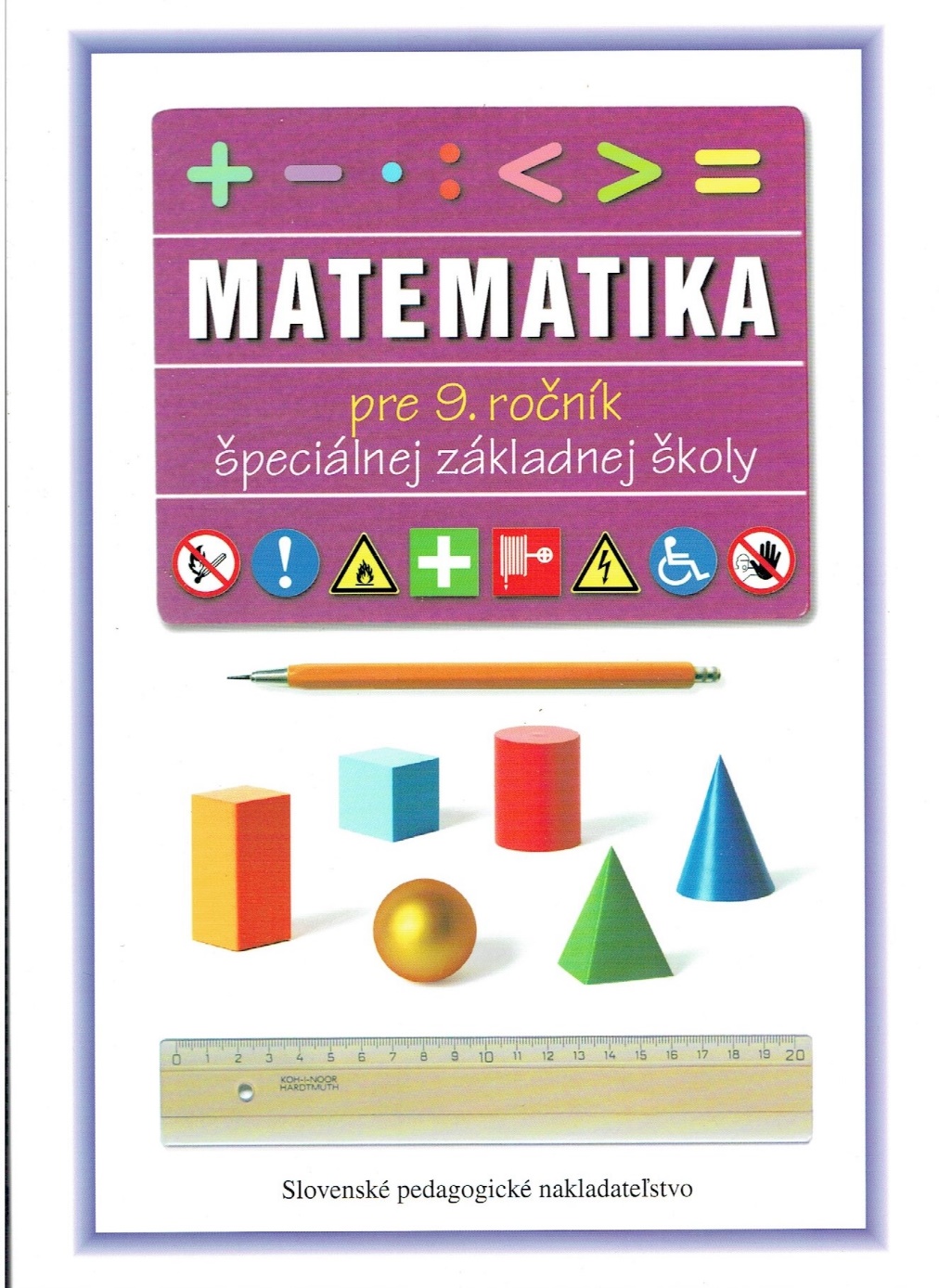 Autorka Mgr. Lýdia MeliškováIlustrácie Igor Imro, Jaroslav Melišek (fotografie k otázkamDesign Igor ImroCelé učivo v učebnici je zamerané na profesie, v ktorých sa žiaci môžu uplatniť. Vhodnou formou oboznamuje žiakov s odbormi, na ktoré sa môžu zamerať v ďalšom živote po skončení 9. ročníkÚstrednou témou je profesionálna orientácia.https://www.mladeleta.sk/matematika-pre-9-rocnik-szs Zodpovedná redaktorka RNDr. Jana Belasová, Ing. Oľga BudinskáTechnická redaktorka Daniela SchmidtováVýtvarná redaktorka Ľubica SuchalováVydalo SPN – Mladé letá, s. r. o., Sasinkova 5, 811 BratislavaVytlačila tlačiareň Nikara, Krupina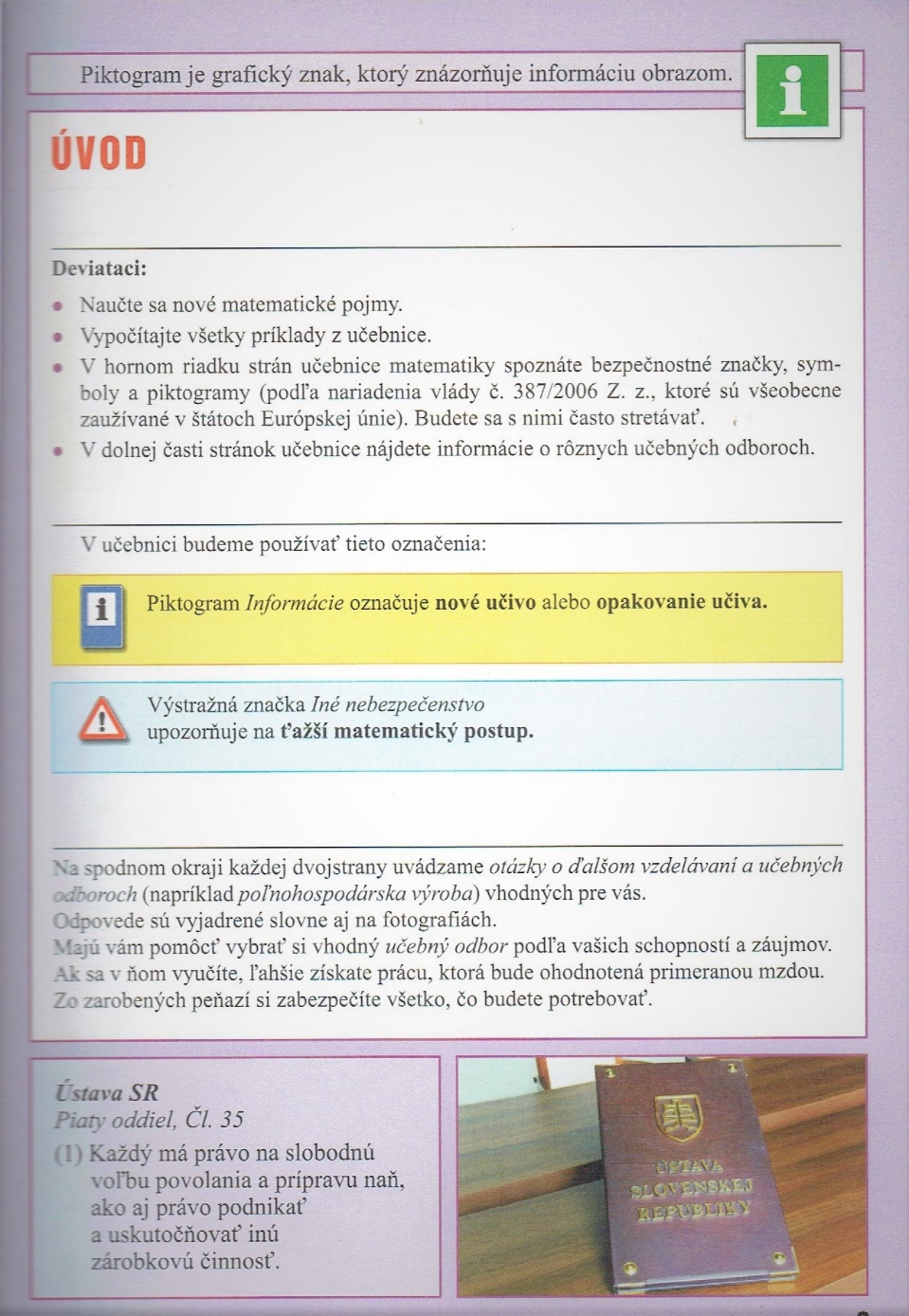 Piktogram – je informácia obrazom.Informácie označujú nové učivo na žltom pozadí.Iné nebezpečenstvo – ťažší matematický postup na modrom pozadí.Spodný okraj propaguje učebné odbory slovne aj na fotografiách.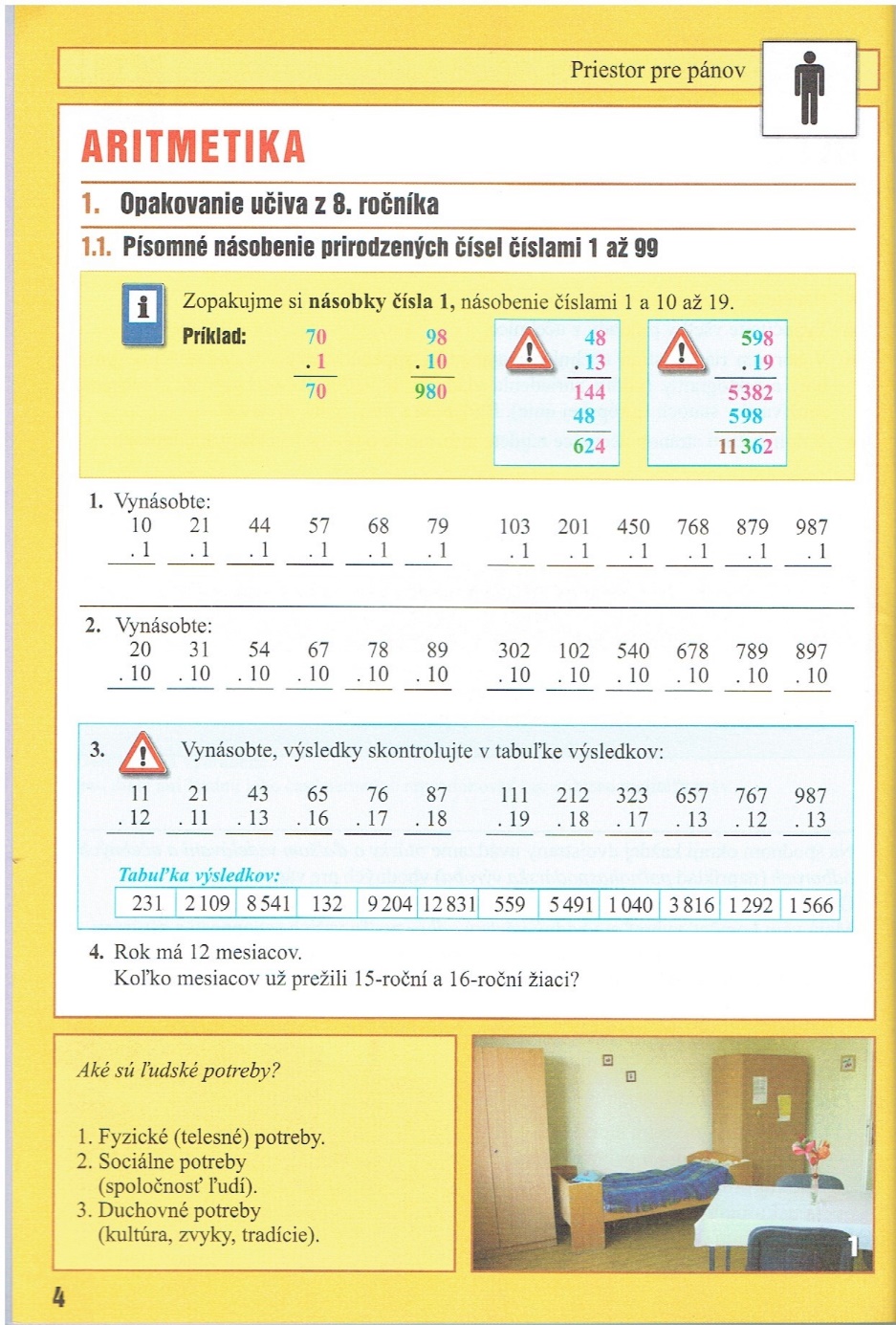 PiktogramOkraje učebnice farbou znázorňujú ročné obdobie, v ktorom sa učivo preberá.Informácie:na žltom podklade – teóriana modrom podklade, ťažší matematický postup.Náročnosť príkladov – od najľahšieho.Pozor, iné nebezpečenstvo – ťažší matematický postup.Odporúčanie:nechať žiaka písať príklady ceruzkou do písanky,žiak skontroluje výsledky v tabuľke výsledkov,učiteľ skontroluje žiakovu prácu,učiteľ bodkou označí prípadnú chybu,dať šancu žiakovi na opravu!Ľudské potreby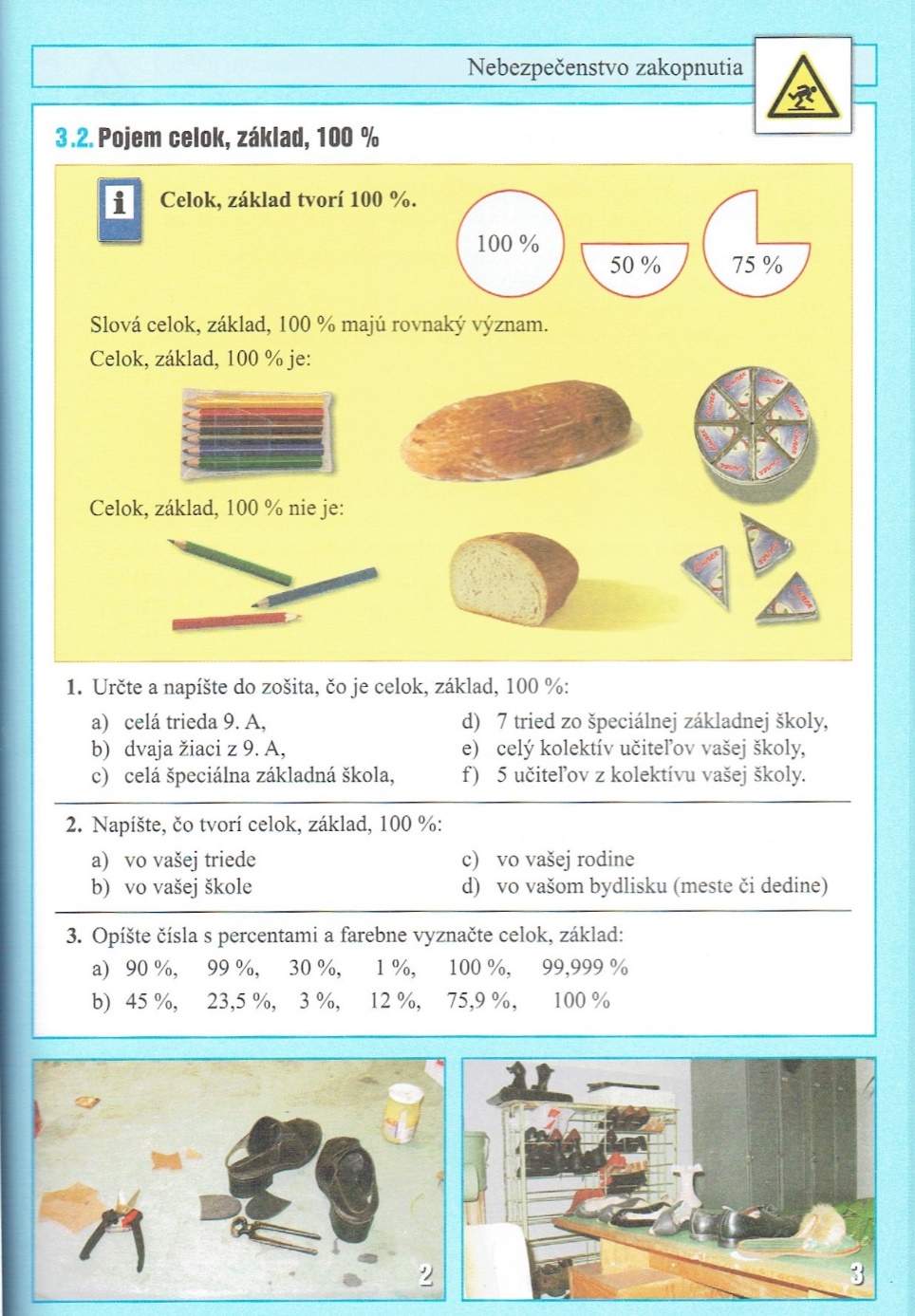 PiktogramInformácie:  teória na žltom podkladeŤažké učivo – znázornené bežnými vecami.Príklady z najbližšieho okolia žiakaUčebné odbory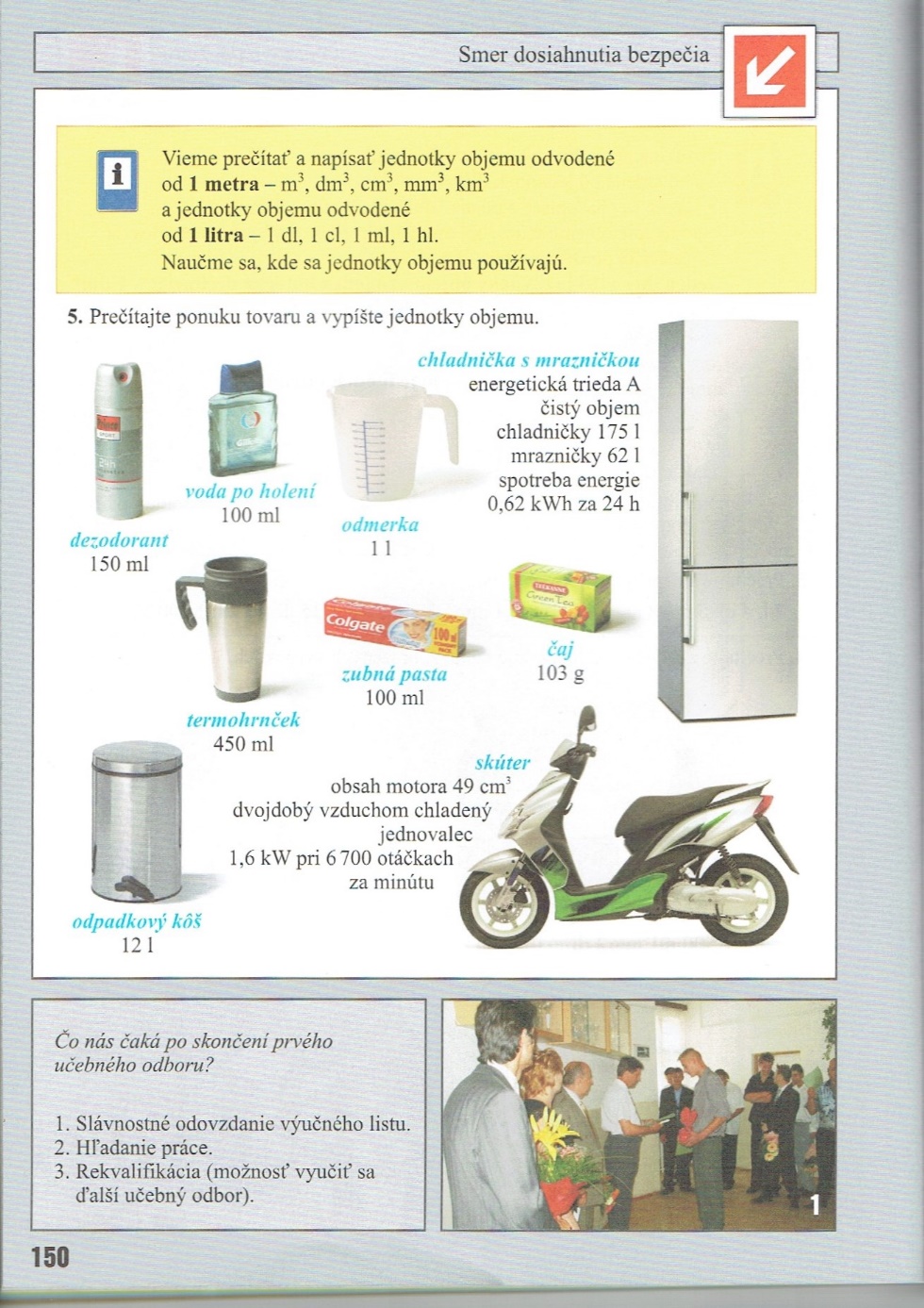 PiktogramInformácie – teória na žltom podklade.Názorné vysvetlenie teórie na veciach bežnej spotreby. Odovzdávanie výučných listov.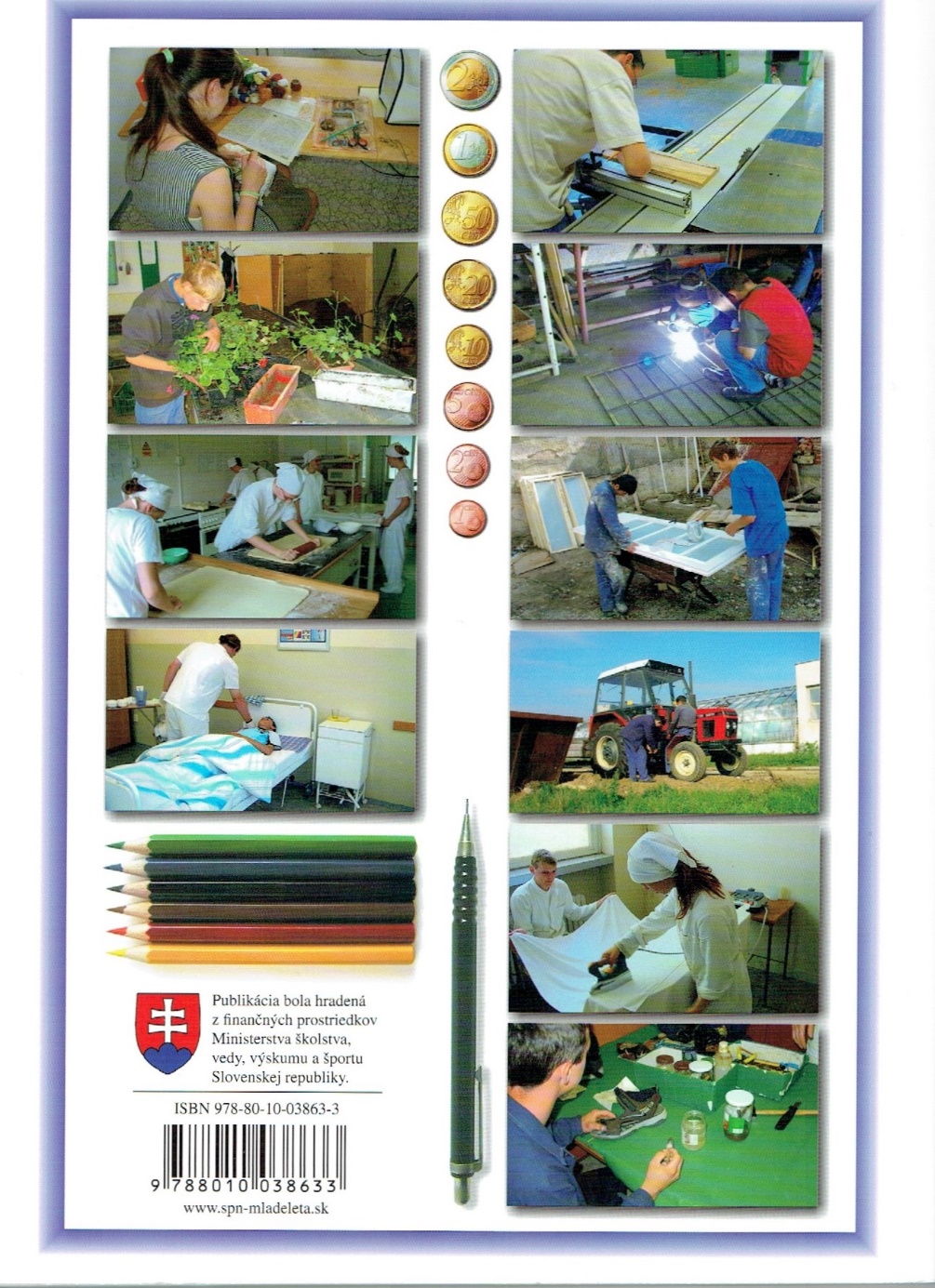 Učebné odboryUčebné odboryPočet všetkých príkladov v úloheSprávne vyriešenýchSprávne vyriešenýchSprávne vyriešenýchSprávne vyriešenýchSprávne vyriešených443210665,43,210121211, 10, 98, 7, 65, 4, 32, 1, 012 ťažkých12, 11, 109, 8, 76, 5, 43, 2, 10Známka12345